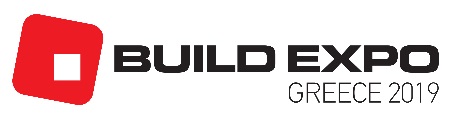 РЕГИСТРАЦИОННЫЙ ФОРМУЛЯРЭкономическая миссия BUILD EXPO GREECE17 – 19 октября 2019Афины, Греция* Области интересов в ходе визита (ставить галочку):Строительные материалы. Сухие смесиИзоляционные материалы. Теплоизоляционные системыГидроизоляционные материалы. РастворыОконные и дверные рамы и системы (алюминиевые, деревяные, пластиковые)Перила. Скобяные изделия   Беседки из поликарбонатаПолы. Подвесные и натяжные потолкиКраскиЦементМрамор. Гранит. КаменьОборудование и строительная техникаБассейны и SPAКерамическая плитка и сантехника.Подпись / ПечатьИМЯ*   ФАМИЛИЯ*   НАЗВАНИЕ ПРЕДПРИЯТИЯ*   ВИД ДЕЯТЕЛЬНОСТИ*   ДОЛЖНОСТЬ*   ВЕБ-СТРАНИЦА*AДРЕС*   ГОРОД, СТРАНА*   TЕЛ.*   E-MAIL*    ЗАМЕТКИ 